СЕМИНАРЫ И ТРЕНИНГИСЕМИНАРЫ И ТРЕНИНГИ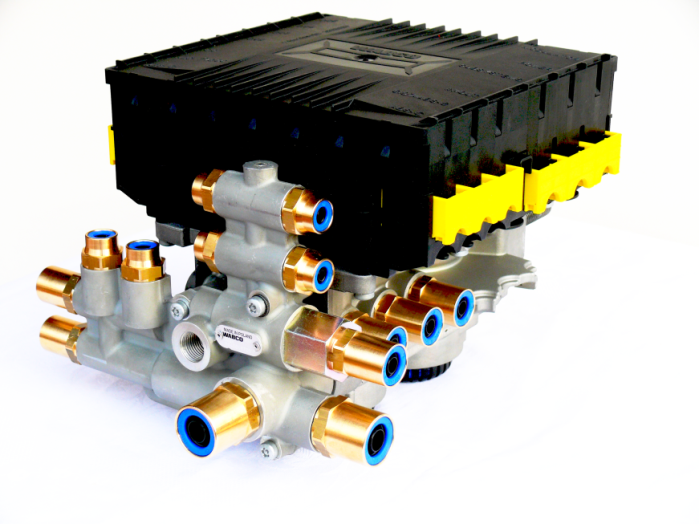 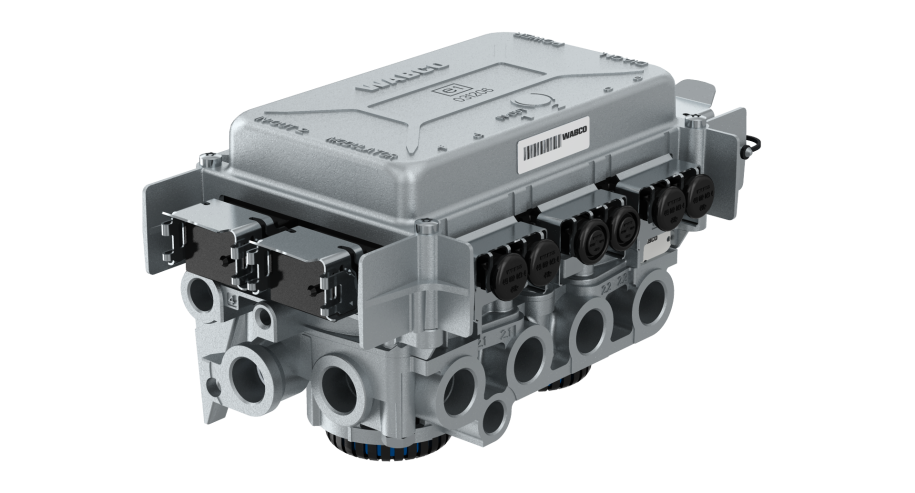 Уважаемые партнёры!Информируем Вас о том, что  компания  «БАВ Движение» и компания «ВАБКО РУС»: приглашают принять участие  в техническом семинаре«Электронная тормозная система прицепа TEBS C,D и TEBS E»Цели  семинара:
Изучить принципы действия пневматической тормозной системы с электронным управлением.Курс включает в себя следующие разделы: Конфигурации и  характерные особенности работы системы; Порядок  монтажа, установки  и проверки компонентов;Внешние системы Smart Board, OptiLink;Функции интеллектуального прицепа.Практическая часть занятия:Обзор инструментов контроля, настройки и диагностики. Работа с диагностическим программным обеспечением.По результатам тренинга участникам выдается сертификат и персональный PIN код, который дает возможность параметризации электронных блоков TEBS  прицепа, проводить ввод в эксплуатацию End-Of-Line Test.Участие на тренинге TEBS C, D (15.09.20г) по желанию.Место проведения :   ЗАО "БАВ-Движения",  г. Санкт-Петербург,   пос. Песочный,  ул. Ленинградская,  д. 99 лит. АОт станции метро «ОЗЕРКИ» автобус  № 109 или маршрутка № 259-К до остановки ЖСК МодульСтоимость участия : 10 200 руб., включая НДС,  за каждый день обучения на одного человека.В случае Вашей заинтересованности, просим прислать заявку (бланк прилагается) до 11.09.2020г.Проживание : за счет участников семинара. Иногородним  поможем с  устройством  в  гостиницу.«Электронная тормозная система прицепа TEBS C, D и TEBS E»Уважаемые партнёры!Информируем Вас о том, что  компания  «БАВ Движение» и компания «ВАБКО РУС»: приглашают принять участие  в техническом семинаре«Электронная тормозная система прицепа TEBS C,D и TEBS E»Цели  семинара:
Изучить принципы действия пневматической тормозной системы с электронным управлением.Курс включает в себя следующие разделы: Конфигурации и  характерные особенности работы системы; Порядок  монтажа, установки  и проверки компонентов;Внешние системы Smart Board, OptiLink;Функции интеллектуального прицепа.Практическая часть занятия:Обзор инструментов контроля, настройки и диагностики. Работа с диагностическим программным обеспечением.По результатам тренинга участникам выдается сертификат и персональный PIN код, который дает возможность параметризации электронных блоков TEBS  прицепа, проводить ввод в эксплуатацию End-Of-Line Test.Участие на тренинге TEBS C, D (15.09.20г) по желанию.Место проведения :   ЗАО "БАВ-Движения",  г. Санкт-Петербург,   пос. Песочный,  ул. Ленинградская,  д. 99 лит. АОт станции метро «ОЗЕРКИ» автобус  № 109 или маршрутка № 259-К до остановки ЖСК МодульСтоимость участия : 10 200 руб., включая НДС,  за каждый день обучения на одного человека.В случае Вашей заинтересованности, просим прислать заявку (бланк прилагается) до 11.09.2020г.Проживание : за счет участников семинара. Иногородним  поможем с  устройством  в  гостиницу.Даты проведения:Уважаемые партнёры!Информируем Вас о том, что  компания  «БАВ Движение» и компания «ВАБКО РУС»: приглашают принять участие  в техническом семинаре«Электронная тормозная система прицепа TEBS C,D и TEBS E»Цели  семинара:
Изучить принципы действия пневматической тормозной системы с электронным управлением.Курс включает в себя следующие разделы: Конфигурации и  характерные особенности работы системы; Порядок  монтажа, установки  и проверки компонентов;Внешние системы Smart Board, OptiLink;Функции интеллектуального прицепа.Практическая часть занятия:Обзор инструментов контроля, настройки и диагностики. Работа с диагностическим программным обеспечением.По результатам тренинга участникам выдается сертификат и персональный PIN код, который дает возможность параметризации электронных блоков TEBS  прицепа, проводить ввод в эксплуатацию End-Of-Line Test.Участие на тренинге TEBS C, D (15.09.20г) по желанию.Место проведения :   ЗАО "БАВ-Движения",  г. Санкт-Петербург,   пос. Песочный,  ул. Ленинградская,  д. 99 лит. АОт станции метро «ОЗЕРКИ» автобус  № 109 или маршрутка № 259-К до остановки ЖСК МодульСтоимость участия : 10 200 руб., включая НДС,  за каждый день обучения на одного человека.В случае Вашей заинтересованности, просим прислать заявку (бланк прилагается) до 11.09.2020г.Проживание : за счет участников семинара. Иногородним  поможем с  устройством  в  гостиницу.c 15 по 18 сентября 2020 г.Уважаемые партнёры!Информируем Вас о том, что  компания  «БАВ Движение» и компания «ВАБКО РУС»: приглашают принять участие  в техническом семинаре«Электронная тормозная система прицепа TEBS C,D и TEBS E»Цели  семинара:
Изучить принципы действия пневматической тормозной системы с электронным управлением.Курс включает в себя следующие разделы: Конфигурации и  характерные особенности работы системы; Порядок  монтажа, установки  и проверки компонентов;Внешние системы Smart Board, OptiLink;Функции интеллектуального прицепа.Практическая часть занятия:Обзор инструментов контроля, настройки и диагностики. Работа с диагностическим программным обеспечением.По результатам тренинга участникам выдается сертификат и персональный PIN код, который дает возможность параметризации электронных блоков TEBS  прицепа, проводить ввод в эксплуатацию End-Of-Line Test.Участие на тренинге TEBS C, D (15.09.20г) по желанию.Место проведения :   ЗАО "БАВ-Движения",  г. Санкт-Петербург,   пос. Песочный,  ул. Ленинградская,  д. 99 лит. АОт станции метро «ОЗЕРКИ» автобус  № 109 или маршрутка № 259-К до остановки ЖСК МодульСтоимость участия : 10 200 руб., включая НДС,  за каждый день обучения на одного человека.В случае Вашей заинтересованности, просим прислать заявку (бланк прилагается) до 11.09.2020г.Проживание : за счет участников семинара. Иногородним  поможем с  устройством  в  гостиницу.Время проведения:Уважаемые партнёры!Информируем Вас о том, что  компания  «БАВ Движение» и компания «ВАБКО РУС»: приглашают принять участие  в техническом семинаре«Электронная тормозная система прицепа TEBS C,D и TEBS E»Цели  семинара:
Изучить принципы действия пневматической тормозной системы с электронным управлением.Курс включает в себя следующие разделы: Конфигурации и  характерные особенности работы системы; Порядок  монтажа, установки  и проверки компонентов;Внешние системы Smart Board, OptiLink;Функции интеллектуального прицепа.Практическая часть занятия:Обзор инструментов контроля, настройки и диагностики. Работа с диагностическим программным обеспечением.По результатам тренинга участникам выдается сертификат и персональный PIN код, который дает возможность параметризации электронных блоков TEBS  прицепа, проводить ввод в эксплуатацию End-Of-Line Test.Участие на тренинге TEBS C, D (15.09.20г) по желанию.Место проведения :   ЗАО "БАВ-Движения",  г. Санкт-Петербург,   пос. Песочный,  ул. Ленинградская,  д. 99 лит. АОт станции метро «ОЗЕРКИ» автобус  № 109 или маршрутка № 259-К до остановки ЖСК МодульСтоимость участия : 10 200 руб., включая НДС,  за каждый день обучения на одного человека.В случае Вашей заинтересованности, просим прислать заявку (бланк прилагается) до 11.09.2020г.Проживание : за счет участников семинара. Иногородним  поможем с  устройством  в  гостиницу.С 10.00 до 17.00Уважаемые партнёры!Информируем Вас о том, что  компания  «БАВ Движение» и компания «ВАБКО РУС»: приглашают принять участие  в техническом семинаре«Электронная тормозная система прицепа TEBS C,D и TEBS E»Цели  семинара:
Изучить принципы действия пневматической тормозной системы с электронным управлением.Курс включает в себя следующие разделы: Конфигурации и  характерные особенности работы системы; Порядок  монтажа, установки  и проверки компонентов;Внешние системы Smart Board, OptiLink;Функции интеллектуального прицепа.Практическая часть занятия:Обзор инструментов контроля, настройки и диагностики. Работа с диагностическим программным обеспечением.По результатам тренинга участникам выдается сертификат и персональный PIN код, который дает возможность параметризации электронных блоков TEBS  прицепа, проводить ввод в эксплуатацию End-Of-Line Test.Участие на тренинге TEBS C, D (15.09.20г) по желанию.Место проведения :   ЗАО "БАВ-Движения",  г. Санкт-Петербург,   пос. Песочный,  ул. Ленинградская,  д. 99 лит. АОт станции метро «ОЗЕРКИ» автобус  № 109 или маршрутка № 259-К до остановки ЖСК МодульСтоимость участия : 10 200 руб., включая НДС,  за каждый день обучения на одного человека.В случае Вашей заинтересованности, просим прислать заявку (бланк прилагается) до 11.09.2020г.Проживание : за счет участников семинара. Иногородним  поможем с  устройством  в  гостиницу.Место проведенияУважаемые партнёры!Информируем Вас о том, что  компания  «БАВ Движение» и компания «ВАБКО РУС»: приглашают принять участие  в техническом семинаре«Электронная тормозная система прицепа TEBS C,D и TEBS E»Цели  семинара:
Изучить принципы действия пневматической тормозной системы с электронным управлением.Курс включает в себя следующие разделы: Конфигурации и  характерные особенности работы системы; Порядок  монтажа, установки  и проверки компонентов;Внешние системы Smart Board, OptiLink;Функции интеллектуального прицепа.Практическая часть занятия:Обзор инструментов контроля, настройки и диагностики. Работа с диагностическим программным обеспечением.По результатам тренинга участникам выдается сертификат и персональный PIN код, который дает возможность параметризации электронных блоков TEBS  прицепа, проводить ввод в эксплуатацию End-Of-Line Test.Участие на тренинге TEBS C, D (15.09.20г) по желанию.Место проведения :   ЗАО "БАВ-Движения",  г. Санкт-Петербург,   пос. Песочный,  ул. Ленинградская,  д. 99 лит. АОт станции метро «ОЗЕРКИ» автобус  № 109 или маршрутка № 259-К до остановки ЖСК МодульСтоимость участия : 10 200 руб., включая НДС,  за каждый день обучения на одного человека.В случае Вашей заинтересованности, просим прислать заявку (бланк прилагается) до 11.09.2020г.Проживание : за счет участников семинара. Иногородним  поможем с  устройством  в  гостиницу.г. Санкт Петербургпос. Песочный, ул. Ленинградская, д. 99 лит АУважаемые партнёры!Информируем Вас о том, что  компания  «БАВ Движение» и компания «ВАБКО РУС»: приглашают принять участие  в техническом семинаре«Электронная тормозная система прицепа TEBS C,D и TEBS E»Цели  семинара:
Изучить принципы действия пневматической тормозной системы с электронным управлением.Курс включает в себя следующие разделы: Конфигурации и  характерные особенности работы системы; Порядок  монтажа, установки  и проверки компонентов;Внешние системы Smart Board, OptiLink;Функции интеллектуального прицепа.Практическая часть занятия:Обзор инструментов контроля, настройки и диагностики. Работа с диагностическим программным обеспечением.По результатам тренинга участникам выдается сертификат и персональный PIN код, который дает возможность параметризации электронных блоков TEBS  прицепа, проводить ввод в эксплуатацию End-Of-Line Test.Участие на тренинге TEBS C, D (15.09.20г) по желанию.Место проведения :   ЗАО "БАВ-Движения",  г. Санкт-Петербург,   пос. Песочный,  ул. Ленинградская,  д. 99 лит. АОт станции метро «ОЗЕРКИ» автобус  № 109 или маршрутка № 259-К до остановки ЖСК МодульСтоимость участия : 10 200 руб., включая НДС,  за каждый день обучения на одного человека.В случае Вашей заинтересованности, просим прислать заявку (бланк прилагается) до 11.09.2020г.Проживание : за счет участников семинара. Иногородним  поможем с  устройством  в  гостиницу.Аудитория:Уважаемые партнёры!Информируем Вас о том, что  компания  «БАВ Движение» и компания «ВАБКО РУС»: приглашают принять участие  в техническом семинаре«Электронная тормозная система прицепа TEBS C,D и TEBS E»Цели  семинара:
Изучить принципы действия пневматической тормозной системы с электронным управлением.Курс включает в себя следующие разделы: Конфигурации и  характерные особенности работы системы; Порядок  монтажа, установки  и проверки компонентов;Внешние системы Smart Board, OptiLink;Функции интеллектуального прицепа.Практическая часть занятия:Обзор инструментов контроля, настройки и диагностики. Работа с диагностическим программным обеспечением.По результатам тренинга участникам выдается сертификат и персональный PIN код, который дает возможность параметризации электронных блоков TEBS  прицепа, проводить ввод в эксплуатацию End-Of-Line Test.Участие на тренинге TEBS C, D (15.09.20г) по желанию.Место проведения :   ЗАО "БАВ-Движения",  г. Санкт-Петербург,   пос. Песочный,  ул. Ленинградская,  д. 99 лит. АОт станции метро «ОЗЕРКИ» автобус  № 109 или маршрутка № 259-К до остановки ЖСК МодульСтоимость участия : 10 200 руб., включая НДС,  за каждый день обучения на одного человека.В случае Вашей заинтересованности, просим прислать заявку (бланк прилагается) до 11.09.2020г.Проживание : за счет участников семинара. Иногородним  поможем с  устройством  в  гостиницу.Специалисты и механики по ремонту транспортных средств, инженеры по гарантии.По вопросам участия в семинаре, обращайтесь в компанию «БАВ Движение»:Контактное лицо:Юрий Ивановтел.:  +7 (812) 611 0203моб.: +7 (931) 367 4180e-mail: y.ivanov@tpas.ru По вопросам участия в семинаре, обращайтесь в компанию «БАВ Движение»:Контактное лицо:Юрий Ивановтел.:  +7 (812) 611 0203моб.: +7 (931) 367 4180e-mail: y.ivanov@tpas.ru 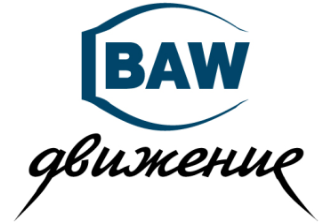 